Решение № 83 от 28.10.2014 г. «О рассмотрении проекта планировки транспортно-пересадочного узла «Коптево»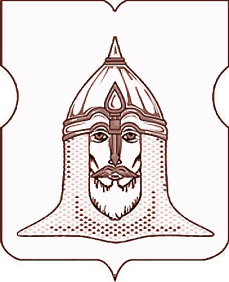 СОВЕТ ДЕПУТАТОВМУНИЦИПАЛЬНОГО ОКРУГА ГОЛОВИНСКИЙРЕШЕНИЕ28.10.2014 года № 83О рассмотрении проекта планировки транспортно-пересадочного узла «Коптево»Согласно части 2 статьи 69 Закона города Москвы от 25 июня 2008 года № 28 «Градостроительный кодекс города Москвы», пункту 23.1 статьи 8 Закона города Москвы от 6 ноября 2002 года № 56 «Об организации местного самоуправления в городе Москве», на основании письма управы Головинского района города Москвы от 21 октября 2014 года № 7-7-772/4,Советом депутатов принято решение:Согласовать проект планировки транспортно-пересадочного узла «Коптево».Определить, что проект планировки транспортно-пересадочного узла «Коптево», затрагивающий участок Михалковской улицы на территории Головинского района не влечет за собой изменений имеющейся планировки.Администрации муниципального округа Головинский:3.1 направить настоящее решение в Окружную комиссию Северного административного округа по вопросам градостроительства, землепользования и застройки при Правительстве Москвы;3.2 опубликовать настоящее решение в бюллетене «Московский муниципальный вестник» и разместить на официальном сайте органов местного самоуправления муниципального округа Головинский www.nashe-golovino.ru.Настоящее решение вступает в силу со дня его принятия.Контроль исполнения настоящего решения возложить на заместителя Председателя Совета депутатов муниципального округа Головинский Архипцову Н.В. и председателя комиссии по благоустройству, реконструкции, землепользованию и охране окружающей среды - депутата Борисову Е.Г. Заместитель Председателя Совета депутатовмуниципального округа Головинский Н.В.Архипцова